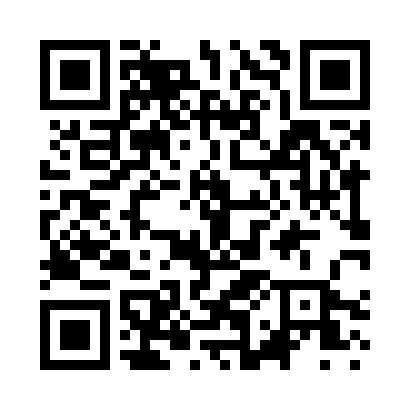 Prayer times for Gīnīr, EthiopiaWed 1 May 2024 - Fri 31 May 2024High Latitude Method: NonePrayer Calculation Method: Muslim World LeagueAsar Calculation Method: ShafiPrayer times provided by https://www.salahtimes.comDateDayFajrSunriseDhuhrAsrMaghribIsha1Wed4:516:0312:143:316:267:342Thu4:506:0312:143:316:267:343Fri4:506:0212:143:326:267:344Sat4:506:0212:143:326:267:345Sun4:496:0212:143:326:267:346Mon4:496:0212:143:336:267:357Tue4:486:0212:143:336:267:358Wed4:486:0112:143:336:267:359Thu4:486:0112:143:346:267:3510Fri4:486:0112:143:346:267:3611Sat4:476:0112:143:346:267:3612Sun4:476:0112:143:356:277:3613Mon4:476:0012:143:356:277:3614Tue4:466:0012:143:356:277:3715Wed4:466:0012:143:366:277:3716Thu4:466:0012:143:366:277:3717Fri4:466:0012:143:366:277:3718Sat4:456:0012:143:376:287:3819Sun4:456:0012:143:376:287:3820Mon4:456:0012:143:376:287:3821Tue4:456:0012:143:386:287:3822Wed4:456:0012:143:386:287:3923Thu4:456:0012:143:386:287:3924Fri4:456:0012:143:396:297:3925Sat4:446:0012:143:396:297:4026Sun4:446:0012:143:396:297:4027Mon4:446:0012:143:396:297:4028Tue4:446:0012:153:406:307:4129Wed4:446:0012:153:406:307:4130Thu4:446:0012:153:406:307:4131Fri4:446:0012:153:416:307:42